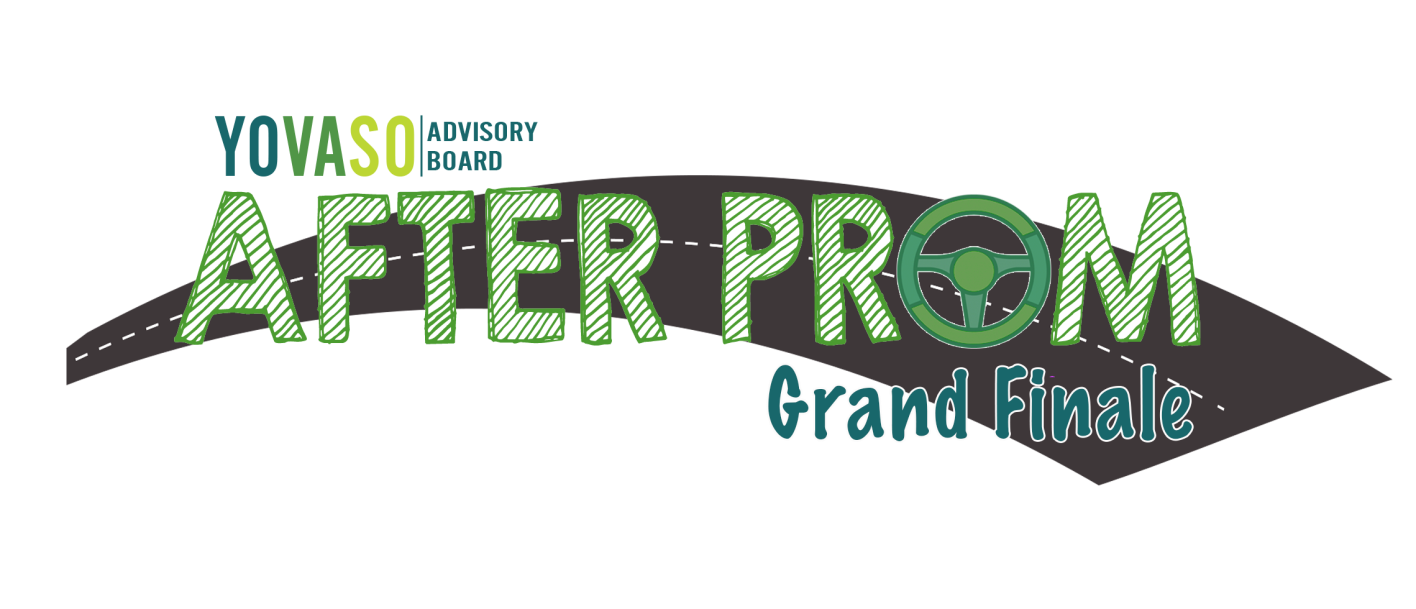 ***As a Qualifier, you are REQUIRED return your Qualifier Participation Form Page 3 (the original, not a copy) to your School Representative per their instructions and date listed below. This form is needed BEFORE you attend the After Prom Grand Finale in June.***Instructions/Date Due: School Representative Name: 						      				    School Representative Telephone: 		        							                         School Representative Email: School Representative Mailing Address (or wherever the form should be sent): 